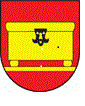 Sp. zn.: .......Všeobecne záväzné nariadenie obce Vyšné Ladičkovceč. 2/2019 o miestnom poplatku za komunálne odpady a drobné stavebné odpady  na území obce Vyšné Ladičkovce VZN nadobúda účinnosť dňom 01. 01. 2020                            Martina Bobaľová                                                                                                        starostka obceSp. zn.: ...............	Obecné zastupiteľstvo vo Vyšných Ladičkovciach na základe ustanovenia § 6 ods. 1 zákona SNR č. 369/1990 Zb. o obecnom zriadení v znení neskorších predpisov, v súlade so zákonom č. 582/2004 Z. z. o miestnych daniach a miestnom poplatku za komunálne odpady a drobné stavebné odpady v znení neskorších predpisov v y d á v a Všeobecne záväzné nariadenie obce Vyšné Ladičkovceč. 2/2019 o miestnom poplatku za komunálne odpady a drobné stavebné odpady  na území obce Vyšné Ladičkovce ČASŤ PRVÁ ÚVODNÉ USTANOVENIA § 1 Toto všeobecne záväzné nariadenie (ďalej len „nariadenie“) upravuje podmienky ukladania miestneho poplatku za komunálne odpady a drobné stavebné odpady na území obce Vyšné Ladičkovce.  Obec Vyšné Ladičkovce ukladá na svojom území miestny poplatok za komunálne odpady a drobné stavebné odpady.  Zdaňovacím obdobím pre miestny poplatok za komunálne odpady a drobné stavebné odpady je kalendárny rok. ČASŤ DRUHÁ MIESTNY POPLATOK ZA KOMUNÁLNE ODPADY A DROBNÉ STAVEBNÉ ODPADY (ĎALEJ LEN „POPLATOK“) § 2 Poplatníka miestneho poplatku za komunálne odpady a drobné stavebné odpady určuje zákon o miestnych daniach.  Obec ustanovuje, že poplatok za odpad od poplatníka v ustanovenej výške pre obec vyberá a za vybraný poplatok ručí:  vlastník nehnuteľnosti; ak je nehnuteľnosť v spoluvlastníctve viacerých spoluvlastníkov alebo ak ide o bytový dom, poplatok vyberá a za vybraný poplatok ručí zástupca alebo správca určený spoluvlastníkmi, ak s výberom poplatku zástupca alebo správca súhlasí,  správca, ak je vlastníkom nehnuteľnosti štát, vyšší územný celok alebo obec (ďalej len "platiteľ").  Platiteľ a poplatník sa môžu písomne dohodnúť, že poplatok obci odvedie priamo poplatník; za odvedenie poplatku obci ručí platiteľ.  Sadzbu poplatku za odpad určuje obec v súlade s ust. § 78 ods. 1 a § 83 zákona o miestnych daniach, nasledovne:  vo výške 0,030 € za jeden liter alebo dm3 komunálnych odpadov, vo výške 0,0219 € za osobu a kalendárny deň, vo výške 0,0420 € za kilogram drobných stavebných odpadov bez obsahu škodlivín. Obec Vyšné Ladičkovce ustanovuje pre výpočet ukazovateľa produkcie komunálnych odpadov hodnotu koeficientu 1. Poplatník podľa § 77 odst. 2 písm. b) a písm. c) je povinný každoročne do 31. januára oznámiť obci na predpísanom tlačive údaje rozhodujúce na určenie poplatku (Príloha 1).  Obec vyberá poplatok za množstvový zber komunálneho odpadu od právnických osôb alebo podnikateľov, ktorí spĺňajú kritériá ustanovené Všeobecne záväzným nariadením obce Vyšné Ladičkovce o nakladaní s komunálnymi odpadmi a drobnými stavebnými odpadmi. Ak poplatník preukáže, že využíva množstvový zber, obec poplatok nevyrubí rozhodnutím ale pre množstvový zber obec určuje sadzbu poplatku : 0,0300 € za 1 l odpadu u zberu do vriec o objeme najmenej 50 l, 0,0300 € za 1 l odpadu u zberu do nádob o objeme 110 l, 0,0300 € za 1 l odpadu u zberu do kontajnera o objeme 1100 l Pre množstvový zber komunálneho odpadu obec určuje: spôsob platenia poplatku: bezhotovostným prevodom na účet obce alebo v hotovosti do pokladne obecného úradu na základe faktúry. lehota zaplatenia poplatku: do 30 kalendárnych dní od vystavenia faktúry. Pre množstvový zber drobného stavebného odpadu obec určuje:  spôsob platenia poplatku: bezhotovostným prevodom na účet obce alebo v hotovosti do pokladne obecného úradu na základe faktúry. lehota zaplatenia poplatku: do 30 kalendárnych dní od vystavenia faktúry. Obec Vyšné Ladičkovce v súlade s § 82 ods. 2 zákona o miestnych daniach poplatok zníži o 50% za obdobie, za ktoré poplatník preukáže, že sa viac ako 90 dní v zdaňovacom období nezdržiava alebo nezdržiaval na území obce a to týmito dokladmi: a.) ak študuje mimo územia obce: ak ide o žiaka alebo študenta, ktorý navštevuje školu so sídlom na území Slovenskej republiky, na preukázanie statusu žiaka alebo študenta poskytne poplatník obci údaje v rozsahu meno, priezvisko a rodné číslo alebo dátum narodenia žiaka alebo študenta,  ak ide o žiaka alebo študenta, ktorý navštevuje školu mimo územia Slovenskej republiky na preukázanie statusu žiaka alebo študenta poskytne poplatník obci potvrdenie o návšteve školy b.) ak sa zdržiava mimo územia mesta z dôvodu výkonu zamestnania - potvrdením od zamestnávateľa (agentúry zamestnávania) o zamestnaní v danom zdaňovacom období s miestom výkonu práce poplatníka mimo územia obce a potvrdením o ubytovaní alebo dokladom o prechodnom pobyte mimo územia obce, c.) ak ide o fyzickú osobu, ktorá je vo vyšetrovacej väzbe alebo vo výkone trestu odňatia slobody - potvrdením o vyšetrovacej väzbe alebo o výkone trestu odňatia slobody a jeho dobe trvania,  d.) ak ide o osobu umiestnenú v zariadení sociálnych služieb - potvrdením o umiestnení v zariadení sociálnych služieb a dobe jeho trvania, g.) z iného dôvodu prechodného pobytu v inej obci - potvrdením o prechodnom pobyte mimo územia obce a potvrdenie o zaplatení v inej obci alebo mesteh.) ak ide o fyzickú osobu, ktorá sa zdržiava alebo zdržiavala v zahraničí potvrdením o návšteve školy alebo pracovným povolením alebo povolením k pobytu alebo vízom alebo  potvrdením od zamestnávateľa, prípadne agentúry, ktorá sprostredkovala prácu v zahraničí súčasne s dokladom príslušnej organizácie o pobyte v zahraničí alebo potvrdením o úhrade dane z príjmu v zahraničí alebo  potvrdením spoločenstva bytového domu (príp. OSBD alebo domového dôverníka) v mieste trvalého pobytu poplatníka o tom, že sa poplatník zdržiava v zahraničí  o dobe jeho pobytu v zahraničí alebo  ak má poplatník trvalý pobyt v rodinnom dome, výnimočne čestným prehlásením o tom, že sa poplatník zdržiava v zahraničí , a aj potvrdením, že zaplatil KO v inej obci, príp.meste, štáte 10. Obec podľa § 82 ods. 1 zákona o miestnych daniach vráti poplatok alebo jeho pomernú časť poplatníkovi, ktorému zanikla povinnosť platiť poplatok v priebehu zdaňovacieho obdobia a preukáže splnenie podmienok na vrátenie poplatku alebo jeho pomernej časti, ktoré obec ustanovuje takto:  Spolu s oznámením zániku povinnosti platiť poplatok podaným v zmysle § 80 ods. 2 zákona o miestnych daniach , t. j. do 30 dní od zániku povinnosti platiť poplatok predloží: v prípade, že fyzická osoba mala povinnosť platiť poplatok z dôvodu , že mala v obci trvalý pobyt alebo prechodný pobyt: dokladom o zániku trvalého alebo prechodného pobytu  v prípade, že fyzická osoba mala povinnosť platiť poplatok z dôvodu, že bola na území obce oprávnená užívať alebo užívala byt, nebytový priestor, pozemnú stavbu alebo jej časť, alebo objekt, ktorý nie je stavbou, alebo záhradu, vinicu, ovocný sad, trvalý trávny porast na iný účel ako na podnikanie, pozemok v zastavanom území obce okrem lesného pozemku a pozemku, ktorý je evidovaný v katastri nehnuteľností ako vodná plocha (ďalej len "nehnuteľnosť"): dokladom o zániku práva užívať nehnuteľnosť na území obce napr. listom vlastníctva alebo dohodou o ukončení nájmu alebo výpoveďou z nájmu, dokladom o úmrtí. v prípade, že právnická osoba, mala povinnosť platiť poplatok z dôvodu, že bola oprávnená užívať alebo užívala nehnuteľnosť nachádzajúcu sa na území obce na iný účel ako na podnikanie: dokladom o zániku právnickej osoby, dokladom o zániku práva užívať nehnuteľnosť napr. listom vlastníctva alebo dohodou o ukončení nájmu alebo výpoveďou z nájmu, v prípade, že podnikateľ, mal povinnosť platiť poplatok z dôvodu, že bol oprávnený užívať alebo užíval nehnuteľnosť nachádzajúcu sa na území obce na účel podnikania: dokladom o zániku podnikateľa, dokladom o zániku práva užívať nehnuteľnosť napr. listom vlastníctva alebo dohodou o ukončení nájmu alebo výpoveďou z nájmu, ČASŤ TRETIA SPOLOČNÉ A ZÁVEREČNÉ USTANOVENIA Spoločné ustanovenia § 3 Správu miestneho poplatku vykonáva obec prostredníctvom starostu obce a poverených zamestnancov obce. Postavenie povereného zamestnanca obce - správcu miestneho poplatku nemá hlavný kontrolór obce. Záverečné ustanovenia § 4 Pokiaľ toto všeobecne záväzne nariadenie neobsahuje osobitnú právnu úpravu miestneho poplatku a konania, platia ustanovenia zákona č. 582/2004 Z. z. o miestnych daniach a miestnom poplatku za komunálne odpady a drobné stavebné odpady v znení neskorších predpisov a zákona č. 563/2009 Z. z. o správe daní (daňový poriadok) a o zmene a doplnení niektorých zákonov v znení neskorších predpisov. Dňom účinnosti tohto všeobecne záväzného nariadenia sa zrušuje: Všeobecne záväzné nariadenie obce Vyšné Ladičkovce č. 2/2016 o miestnom poplatku za komunálne odpady a drobné stavebné odpady na území obce  Všeobecne záväzné nariadenie obce Vyšné Ladičkovce č.1/2017 ktorým sa mení Všeobecné záväzné nariadenie obce Vyšné Ladičkovce č. 1/2017 o miestnom poplatku za komunálne odpady a drobné stavebné odpady na území obce Vyšné LadičkovceVšeobecne záväzné nariadenie obce Vyšné Ladičkovce č.1/2018 ktorým sa mení Všeobecné záväzné nariadenie obce Vyšné Ladičkovce č. 1/2018 o miestnom poplatku za komunálne odpady a drobné stavebné odpady na území obce Vyšné LadičkovceToto všeobecne záväzné nariadenie schválilo Obecné zastupiteľstvo obce Vyšné Ladičkovce dňa 06.12. 2019  a nadobúda účinnosť dňom 01.01.2020. Vo Vyšných Ladičkovciach dňa: 06.12.2019   VZN č.2/2019VYVESENÉ : 09.12.2019ZVESENÉ : 25.12.2019	OBEC VYŠNÉ LADIČKOVCE	PRÍLOHA 1             Vyšné Ladičkovce 24, 067 11 Ľubiša 	Por.č.:  	Ev. číslo: OZNAMOVACIA POVINNOSŤ K MIESTNEMU POPLATKU ZA KOMUNÁLNE ODPADY A DROBNÉ STAVEBNÉ ODPADY (právnická osoba a podnikateľ podľa § 77 ods. 2 písm. b) a písm. c) )  na rok ....................... v zmysle VZN obce Vyšné Ladičkovce č.2/2019 o miestnom poplatku za komunálne odpady a drobné stavebné odpady na území obce Vyšné LadičkovceÚdaje rozhodujúce na určenie poplatku Pri určení priemerné počtu osôb sa vychádza z priemerného počtu osôb pripadajúci na zdaňovacie obdobie, ktoré sú v rozhodujúcom období s poplatníkom podľa § 77 ods. 2 písm. b) alebo písm. c) v pracovnoprávnom vzťahu, inom obdobnom vzťahu alebo ktoré sú u poplatníka v štátnozamestnaneckom pomere, alebo ktoré tvoria jeho štatutárny orgán, pričom tieto osoby vykonávajú svoju činnosť v nehnuteľnosti, ktorú poplatník užíva alebo je oprávnený užívať, nachádzajúcej sa v obci; ak je poplatníkom fyzická osoba, ktorá je podnikateľom, do počtu osôb sa započítava aj táto osoba; do počtu osôb sa nezapočítavajú osoby, ktoré majú v tejto obci trvalý pobyt alebo prechodný pobyt. Pri určení priemerného počtu ubytovaných alebo hospitalizovaných osôb sa vychádza z počtu lôžok, ktoré boli ubytovanými alebo hospitalizovanými osobami v priebehu určeného obdobia skutočne využité.  Pri určení priemerného počtu miest na poskytovanie služby pripadajúcich na určené obdobie v rozhodujúcom období sa vychádza z počtu miest na poskytovanie reštauračných, kaviarenských a iných pohostinských služieb.  Miesto na poskytovanie služieb = miesto na sedenie. Do počtu miest na sedenie sa započítajú aj tzv. sezónne miesta na poskytovanie služby, o ktoré si poplatník rozšíri svoju prevádzku napr. počas letných mesiacov, napríklad letná terasa, rôzne salóniky a pod. Ohlasovateľ svojím podpisom potvrdzuje, že všetky uvedené údaje sú pravdivé a zodpovedá za prípadné škody, ktoré vzniknú uvedením nepravdivých alebo neúplných údajov. Návrh VZN vyvesený na úradnej tabuli obce dňa: 18.11.2019 Návrh VZN zverejnený na internetovej adrese obce dňa: (www.obecvysneladickove.sk) 18.11.2019 Návrh VZN zverejnený na Centrálnej úradnej elektronickej tabuli ( https://cuet.slovensko.sk/) dňa: Lehota na predloženie pripomienok k návrhu VZN do(včítane): 03.12.2019 Doručené pripomienky (počet): 0 Vyhodnotenie pripomienok k návrhu VZN uskutočnené dňa: Vyhodnotenie pripomienok k návrhu VZN doručené poslancom dňa: VZN schválené Obecným zastupiteľstvom vo Vyšných Ladičkovciach pod č.:                                  dňa: 6.12.2019 VZN vyvesené na úradnej tabuli obce Vyšné Ladičkovce dňa: 9.12.2019 VZN zvesené z úradnej tabule obce Vyšné Ladičkovce dňa: 25.12.2019 Martina Bobaľová.............................................................................. starostka obceNázov alebo obchodné meno:  ................................................................................. Sídlo alebo miesto podnikania: ................................................................................. ................................................................................. Identifikačné číslo: ................................................................................. Priemerný počet osôb pripadajúci na zdaňovacie obdobie podľa § 79 ods. 3 písm. a) zákona o miestnych daniach Priemerný počet hospitalizovaných alebo ubytovaných osôb pripadajúci na zdaňovacie obdobie v rozhodujúcom období podľa § 79 ods. 3 písm. b) zákona o miestnych daniach Priemerný počet miest určených na poskytovanie služby pripadajúci na zdaňovacie obdobie v rozhodujúcom období podľa § 79 ods. 3 písm. b) zákona o miestnych daniach SPOLU: Dátum ............................  ..................................................... Pečiatka a podpis ohlasovateľa 